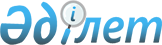 О внесении изменений и дополнения в решение маслихата от 22 декабря 2010 года № 223 "О районном бюджете Амангельдинского района на 2011-2013 годы"Решение маслихата Амангельдинского района Костанайской области от 27 октября 2011 года № 295. Зарегистрировано Управлением юстиции Амангельдинского района Костанайской области 10 ноября 2011 года № 9-6-134

      В соответствии со статьей 109 Бюджетного кодекса Республики Казахстан от 4 декабря 2008 года и подпунктом 1) пункта 1 статьи 6 Закона Республики Казахстан от 23 января 2001 года "О местном государственном управлении и самоуправлении в Республике Казахстан" Амангельдинский районный маслихат РЕШИЛ:



      1. Внести в решение маслихата "О районном бюджете Амангельдинского района на 2011-2013 годы" от 22 декабря 2010 года № 223 (зарегистрировано в Реестре государственной регистрации нормативных правовых актов за номером 9-6-119, опубликованное 8 января 2011 года в газете "Аманкелді арайы") следующие изменения и дополнение:



      подпункты 1), 2), 3), 4), 5), 6) пункта 1 указанного решения изложить в новой редакции:

      "1) доходы – 1812695,3 тысячи тенге, в том числе по:

      налоговым поступлениям – 138658,0 тысяч тенге;

      неналоговым поступлениям – 6388,3 тысяч тенге;

      поступления от продажи основного капитала – 20,0 тысяч. тенге;

      поступлениям трансфертов – 1667629,0 тысяч тенге;

      2) затраты – 1797671,8 тысяч тенге;

      3) чистое бюджетное кредитование – 66111,1 тысяч тенге, в том числе:

      бюджетные кредиты - 66764,0 тысяч тенге;

      погашение бюджетных кредитов – 652,9 тысячи тенге;

      4) сальдо по операциям с финансовыми активами – 19750,0 тысячи тенге, в том числе:

      приобретение финансовых активов – 19750,0 тысячи тенге;

      5) дефицит (профицит) бюджета – -70837,6 тысячи тенге;

      6) финансирование дефицита (использование профицита) бюджета – 70837,6 тысячи тенге.";



      абзац четвертый, пятый пункта 2 указанного решение изложить в новой редакции:

      "на реконструкцию здания детского сада на 100 мест в селе Амангельды Амангельдинского района в сумме - 58542,0 тысяч тенге;

      на строительство школы на 150 учащихся в селе Есир Амангельдинского района в сумме - 237698,9 тысяч тенге.";



      пункт 2-1 указанного решение изложить в новой редакции:

      "2-1. Учесть что в районном бюджете на 2011 год предусмотрено поступление сумм целевых трансфертов на развития в следующих размерах:

      на строительство и (или) приобретение жилья государственного коммунального жилищного фонда в сумме – 53887,7 тысяч тенге, в том числе:

      за счет областного бюджета – 11676,7 тысяч тенге;

      на развитие и (или) обустройства инженерно-коммуникационной инфраструктуры из республиканского бюджета в сумме 16277,4 тысяч тенге;

      на развитие системы водоснабжения в сумме 60665,0 тысяча тенге, в том числе:

      за счет областного бюджета - 1355,0 тысяч тенге.";



      абзац третий пункта 2-2 указанного решение изложить в новой редакции:

      "для реализации мер социальной поддержки специалистов социальной сферы сельских населенных пунктов из республиканского бюджета в сумме – 9012,8 тысячи тенге.";



      пункт 2-8 указанного решение изложить в новой редакции:

      "2-8. Учесть, что в районном бюджете на 2011 года предусмотрено поступление сумм текущих трансфертов из областного бюджета на приобретение компьютерной и организационной техники для внедрения системы "Казначейство-Клиент" в сумме 2785,9 тысяч тенге.";



      пункт 3-1 указанного решение изложить в новой редакции:

      "3-1. Учесть, что в районном бюджете на 2011 год предусмотрен возврат неиспользованных целевых трансфертов в сумме 2766,0 тысяча тенге.";



      дополнить указанное решение пунктом 3-3 следующего содержания:

      "3-3. Учесть, что в районном бюджете на 2011 год предусмотрен возврат неиспользованных бюджетных кредитов, выданных из областного бюджета в сумме 5334,1 тысячи тенге и обслуживание долга местных исполнительных органов по выплате вознаграждений и иных платежей по займам из республиканского бюджета в сумме 2,3 тысячи тенге.";



      пункт 5 указанного решение изложить в новой редакции:

      "5. Утвердить резерв местного исполнительного органа Амангельдинского района на 2011 год в сумме 200,0 тысячи тенге.";



      приложение 1, 5 к указанному решению изложить в новой редакции согласно приложения 1, 2 к настоящему решению.



      2. Настоящее решение вводится в действие с 1 января 2011 года.      Председатель внеочередной сессии           Олжагулова Ж.      Секретарь районного маслихата              Оташев Ж.      СОГЛАСОВАНО:      Начальник государственного

      учреждения "Отдел экономики

      и бюджетного планирования

      Амангельдинского района"

      _____________ Т. Карбозов

      27 октября 2011 года

 

Приложение 1           

к решению маслихата        

от 27 октября 2011 года № 295  Приложение 1           

к решению маслихата        

от 22 декабря 2010 года № 223   Районный бюджет Амангельдинского района на 2011 год

Приложение 2           

к решению маслихата       

от 27 октября 2011 года № 295  Приложение 5           

к решению маслихата        

от 22 декабря 2010 года № 223   Перечень бюджетных программ поселков, аулы (сел), аульных (сельских) округов Амангельдинского района на 2011 год
					© 2012. РГП на ПХВ «Институт законодательства и правовой информации Республики Казахстан» Министерства юстиции Республики Казахстан
				КатегорияКатегорияКатегорияКатегорияКатегорияСумма,

тысяча

тенгеКлассКлассКлассКлассСумма,

тысяча

тенгеПодклассПодклассПодклассСумма,

тысяча

тенгеСпецификаСпецификаСумма,

тысяча

тенгеНаименованиеСумма,

тысяча

тенгеIІ. Доходы1812695,3100000Налоговые поступления138658,0101000Подоходный налог67847,0101200Индивидуальный подоходный налог67847,0103100Социальный налог54638,0104000Hалоги на собственность12597,0104100Hалоги на имущество3198,0104300Земельный налог1156,0104400Hалог на транспортные средства6446,0104500Единый земельный налог1797,0105000Внутренние налоги на товары, работы и

услуги2548,0105200Акцизы819,0105300Поступления за использование природных

и других ресурсов736,0105400Сборы за ведение предпринимательской и

профессиональной деятельности993,010800Обязательные платежи, взимаемые за

совершение юридически значимых

действий и (или) выдачу документов

уполномоченными на то государственными

органами или должностными лицами1028,0200000Неналоговые поступления6388,3201000Доходы от государственной собственности3168,3201500Доходы от аренды имущества,

находящегося в государственной

собственности3166,0201700Вознаграждения по кредитам, выданным

из государственного бюджета2,3202100Поступления от реализации товаров

(работ, услуг) государственными

учреждениями, финансируемыми из

государственного бюджета11,0206000Прочие неналоговые поступления3209,0206100Прочие неналоговые поступления3209,030000Поступления от продажи основного

капитала20,0303000Продажа земли и нематериальных активов20,0303100Продажа земли20,0400000Поступления трансфертов1667629,0Функциональная группаФункциональная группаФункциональная группаФункциональная группаФункциональная группаФункциональная группаСумма,

тысяча

тенгеФункциональная подгруппаФункциональная подгруппаФункциональная подгруппаФункциональная подгруппаФункциональная подгруппаСумма,

тысяча

тенгеАдминистратор бюджетных программАдминистратор бюджетных программАдминистратор бюджетных программАдминистратор бюджетных программСумма,

тысяча

тенгеПрограммаПрограммаПрограммаСумма,

тысяча

тенгеПодпрограммаПодпрограммаСумма,

тысяча

тенгеНаименованиеСумма,

тысяча

тенгеІІ. Затраты1797671,81Государственные услуги общего

характера185309,81Представительные,

исполнительные и другие

органы, выполняющие общие

функции государственного

управления169016,2112Аппарат маслихата района

(города областного значения)11644,1001Услуги по обеспечению

деятельности маслихата района

(города областного значения)11619,1003Капитальные расходы

государственных органов25,0122Аппарат акима района (города

областного значения)73490,3001Услуги по обеспечению

деятельности акима района

(города областного значения)51669,3003Капитальные расходы

государственных органов21821,0123Аппарат акима района в городе,

города районного значения,

поселка, аула (села), аульного

(сельского) округа83881,8001Услуги по обеспечению

деятельности акима района в

городе, города районного

значения, поселка, аула

(села), аульного (сельского)

округа81081,8022Капитальные расходы

государственных органов2800,02Финансовая деятельность9256,0452Отдел финансов района (города

областного значения)9256,0001Услуга по реализации

государственной политики в

области исполнения бюджета

района (города областного

значения) и управления

коммунальной собственностью

района (города областного

значения)8295,0003Проведение оценки имущества в

целях налогообложения424,9004Организация работы по выдаче

разовых талонов и обеспечение

полноты сбора сумм от

реализации разовых талонов351,1010Организация приватизации

коммунальной собственности50,0018Капитальные расходы

государственных органов135,05Планирование и статистическая

деятельность7037,6453Отдел экономики и бюджетного

планирования района (города

областного значения)7037,6001Услуги по реализации

государственной политики в

области формирования и

развития экономической

политики, системы

государственного планирования

и управления района (города

областного значения)7037,62Оборона1170,01Военные нужды1170,0122Аппарат акима района (города

областного значения)1170,0005Мероприятия в рамках

исполнения всеобщей воинской

обязанности1170,04Образование1146685,11Дошкольное воспитание и

обучение59000,9464Отдел образования района

(города областного значения)59000,9009Обеспечение деятельности

организаций дошкольного

воспитания и обучения52268,9021Увеличение размера доплаты за

квалификационную категорию

учителям школ и воспитателям

дошкольных организаций

образования6732,02Начальное, основное среднее и

общее среднее образование766776,8464Отдел образования района

(города областного значения)766776,8003Общеобразовательное обучение753892,4006Дополнительное образование для

детей12884,49Прочие услуги в области

образования320907,4464Отдел образования района

(города областного значения)24666,5001Услуги по реализации

государственной политики на

местном уровне в области

образования8420,5012Капитальные расходы

государственных органов50,0005Приобретение и доставка

учебников, учебно-методических

комплексов для государственных

учреждений образования района

(города областного значения)9654,0015Ежемесячные выплаты денежных

средств опекунам (попечителям)

на содержание ребенка сироты

(детей-сирот), и ребенка

(детей), оставшегося без

попечения родителей5292,0020Обеспечение оборудованием,

программным обеспечением

детей-инвалидов, обучающихся

на дому1300,0472Отдел строительства,

архитектуры и

градостроительства района

(города областного значения)296240,9467037Строительство и реконструкция

объектов образования296240,96Социальная помощь и социальное

обеспечение116758,32Социальная помощь101142,2451Отдел занятости и социальных

программ района (города

областного значения)101142,2002Программа занятости14909,7005Государственная адресная

социальная помощь14784,7006Жилищная помощь71,7007Социальная помощь отдельным

категориям нуждающихся граждан

по решениям местных

представительных органов7121,9010Материальное обеспечение

детей-инвалидов,

воспитывающихся и обучающихся

на дому107,4014Оказание социальной помощи

нуждающимся гражданам на дому2195,9016Государственные пособия на

детей до 18 лет54896,4017Обеспечение нуждающихся

инвалидов обязательными

гигиеническими средствами и

предоставление услуг

специалистами жестового языка,

индивидуальными помощниками в

соответствии с индивидуальной

программой реабилитации

инвалида636,5023Обеспечение деятельности

центров занятости6418,09Прочие услуги в области

социальной помощи и

социального обеспечения15616,1451Отдел занятости и социальных

программ района (города

областного значения)15616,1001Услуги по реализации

государственной политики на

местном уровне в области

обеспечения занятости и

реализации социальных программ

для населения13287,3011Оплата услуг по зачислению,

выплате и доставке пособий и

других социальных выплат903,8021Капитальные расходы

государственных органов1425,07Жилищно-коммунальное хозяйство84968,81Жилищное хозяйство73562,8458Отдел жилищно-коммунального

хозяйства, пассажирского

транспорта и автомобильных

дорог района (города

областного значения)397,6003Организация сохранения

государственного жилищного

фонда397,6472Отдел строительства,

архитектуры и

градостроительства района

(города областного значения)73165,2003Строительство и (или)

приобретение жилья

государственного коммунального

жилищного фонда56887,7472Отдел строительства,

архитектуры и

градостроительства района

(города областного значения)16277,5004Развитие и обустройство

инженерно-коммуникационной

инфраструктуры16277,52Коммунальное хозяйство1500,0458Отдел жилищно-коммунального

хозяйства, пассажирского

транспорта и автомобильных

дорог района (города

областного значения)1500,0012Функционирование системы

водоснабжения и водоотведения1500,03Благоустройство населенных

пунктов9906,0123Аппарат акима района в городе,

города районного значения,

поселка, аула (села), аульного

(сельского) округа9906,0008Освещение улиц населенных

пунктов2896,0009Обеспечение санитарии

населенных пунктов653,0011Благоустройство и озеленение

населенных пунктов6357,08Культура, спорт, туризм и

информационное пространство80418,21Деятельность в области

культуры35424,7455Отдел культуры и развития

языков района (города

областного значения)35424,7003Поддержка культурно-досуговой

работы35424,72Спорт2301,0465Отдел физической культуры и

спорта района (города

областного значения)2301,0006Проведение спортивных

соревнований на районном

(города областного значения)

уровне321,0007Подготовка и участие членов

сборных команд района (города

областного значения) по

различным видам спорта на

областных спортивных

соревнованиях1980,03Информационное пространство30150,3455Отдел культуры и развития

языков района (города

областного значения)28631,3006Функционирование районных

(городских) библиотек28631,3456Отдел внутренней политики

района (города областного

значения)1519,0002Услуги по проведению

государственной информационной

политики через газеты и

журналы1359,0005Услуги по проведению

государственной информационной

политики через

телерадиовещание160,09Прочие услуги по организации

культуры, спорта, туризма и

информационного пространства12542,2455Отдел культуры и развития

языков района (города

областного значения)4879,2001Услуги по реализации

государственной политики на

местном уровне в области

развития языков и культуры4744,2010Капитальные расходы

государственных органов135,0456Отдел внутренней политики

района (города областного

значения)4057,8001Услуги по реализации

государственной политики на

местном уровне в области

информации, укрепления

государственности и

формирования социального

оптимизма граждан3672,8003Реализация региональных

программ в сфере молодежной

политики250,0006Капитальные расходы

государственных органов135,0465Отдел физической культуры и

спорта района (города

областного значения)3605,2001Услуги по реализации

государственной политики на

местном уровне в сфере

физической культуры и спорта3470,2004Капитальные расходы

государственных органов135,09Топливно-энергетический

комплекс и недропользование20000,09Прочие услуги в области

топливно-энергетического

комплекса и недропользования20000,0458Отдел жилищно-коммунального

хозяйства, пассажирского

транспорта и автомобильных

дорог района (города

областного значения)20000,0019Развитие теплоэнергетической

системы20000,010Сельское, водное, лесное,

рыбное хозяйство, особо

охраняемые природные

территории, охрана окружающей

среды и животного мира,

земельные отношения92564,91Сельское хозяйство11944,1475Отдел предпринимательства,

сельского хозяйства и

ветеринарии района (города

областного значения)1794,8007Организация отлова и

уничтожения бродячих собак и

кошек194,0012Проведение мероприятий по

идентификации

сельскохозяйственных животных500,0099Реализация мер социальной

поддержки специалистов

социальной сферы сельских

населенных пунктов за счет

целевых трансфертов из

республиканского бюджета1100,8454Отдел предпринимательства и

сельского хозяйства района

(города областного значения)7752,0099Реализация мер социальной

поддержки специалистов

социальной сферы сельских

населенных пунктов за счет

целевых трансфертов из

республиканского бюджета7752,0473Отдел ветеринарии района

(города областного значения)2397,3001Услуги по реализации

государственной политики на

местном уровне в сфере

ветеринарии1691,3003Капитальные расходы

государственных органов200,0010Проведение мероприятий по

идентификации

сельскохозяйственных животных306,0007Организация отлова и

уничтожения бродячих собак и

кошек200,02Водное хозяйство60665,0472Отдел строительства,

архитектуры и

градостроительства района

(города областного значения)60665,0012Развитие системы водоснабжения60665,06Земельные отношения5744,8463Отдел земельных отношений

района (города областного

значения)5744,8001Услуги по реализации

государственной политики в

области регулирования

земельных отношений на

территории района (города

областного значения)5609,8007Капитальные расходы

государственных органов135,09Прочие государственные услуги

общего характера14211,0475Отдел предпринимательства,

сельского хозяйства и

ветеринарии района (города

областного значения)5919,6013Проведение

противоэпизоотических

мероприятий5919,6473Отдел ветеринарии района

(города областного значения)8291,4011Проведение

противоэпизоотических

мероприятий8291,411Промышленность, архитектурная,

градостроительная и

строительная деятельность6781,72Архитектурная,

градостроительная и

строительная деятельность6781,7472Отдел строительства,

архитектуры и

градостроительства района

(города областного значения)6781,7001Услуги по реализации

государственной политики в

области строительства,

архитектуры и

градостроительства на местном

уровне6763,8015Капитальные расходы

государственных органов17,912Транспорт и коммуникации41212,41Автомобильный транспорт41212,4458Отдел жилищно-коммунального

хозяйства, пассажирского

транспорта и автомобильных

дорог района (города

областного значения)41212,4023Обеспечение функционирования

автомобильных дорог41212,413Прочие18217,39Прочие18217,3451Отдел занятости и социальных

программ района (города

областного значения)1560,0022Поддержка частного

предпринимательства в рамках

программы "Дорожная карта

бизнеса - 2020"1560,0452Отдел финансов района (города

областного значения)200,0012Резерв местного

исполнительного органа района

(города областного значения)200,0458Отдел жилищно-коммунального

хозяйства, пассажирского

транспорта и автомобильных

дорог района (города

областного значения)4829,7001Услуги по реализации

государственной политики на

местном уровне в области

жилищно-коммунального

хозяйства, пассажирского

транспорта и автомобильных

дорог4759,1013Капитальные расходы

государственных органов70,6475Отдел предпринимательства,

сельского хозяйства и

ветеринарии района (города

областного значения)7772,1001Услуги по реализации

государственной политики на

местном уровне в области

развития предпринимательства,

промышленности, сельского

хозяйства и ветеринарии7607,7003Капитальные расходы

государственных органов164,4454Отдел предпринимательства и

сельского хозяйства района

(города областного значения)3855,5001Услуги по реализации

государственной политики на

местном уровне в области

развития предпринимательства,

промышленности и сельского

хозяйства3855,5007Капитальные расходы

государственных органов0,014Обслуживание долга2,31Обслуживание долга2,3452Отдел финансов района (города

областного значения)2,3013Обслуживание долга местных

исполнительных органов по

выплате вознаграждений и иных

платежей по займам из

областного бюджета2,315Трансферты3583,01Трансферты3583,0452Отдел финансов района (города

областного значения)3583,0006Возврат неиспользованных

(недоиспользованных) целевых

трансфертов2766,0024Целевые текущие трансферты в

вышестоящие бюджеты в связи с

передачей функций

государственных органов из

нижестоящего уровня

государственного управления в

вышестоящий817,0ІІІ. Чистое бюджетное

кредитование66111,110Сельское, водное, лесное,

рыбное хозяйство, особо

охраняемые природные

территории, охрана окружающей

среды и животного мира,

земельные отношения66764,01Сельское хозяйство66764,0475Отдел предпринимательства,

сельского хозяйства и

ветеринарии района (города

областного значения)1905,2009Бюджетные кредиты для

реализации мер социальной

поддержки специалистов

социальной сферы сельских

населенных пунктов1905,2454Отдел предпринимательства и

сельского хозяйства района

(города областного значения)64858,8009Бюджетные кредиты для

реализации мер социальной

поддержки специалистов

социальной сферы сельских

населенных пунктов64858,85Погашение бюджетных кредитов652,901Погашение бюджетных кредитов652,91Погашение бюджетных кредитов,

выданных из государственного

бюджета652,913Погашение бюджетных кредитов,

выданных из местного бюджета

физическим лицам652,9IV. Сальдо по операциям с

финансовыми активами19750,0Приобретение финансовых

активов19750,013Прочие19750,09Прочие19750,0452Отдел финансов района (города

областного значения)19750,0014Формирование или увеличение

уставного капитала юридических

лиц19750,0V. Дефицит (профицит) бюджета-70837,6VI. Финансирование дефицита

(использование профицита)

бюджета:70837,6Функциональная группаФункциональная группаФункциональная группаФункциональная группаФункциональная группаСумма,

тысяча

тенгеФункциональная подгруппаФункциональная подгруппаФункциональная подгруппаФункциональная подгруппаСумма,

тысяча

тенгеАдминистратор бюджетных программАдминистратор бюджетных программАдминистратор бюджетных программСумма,

тысяча

тенгеПодпрограммаПодпрограммаСумма,

тысяча

тенгеНаименованиеСумма,

тысяча

тенге1Государственные услуги общего

характера83881,81Представительные, исполнительные и

другие органы, выполняющие общие

функции государственного управления83881,8123Аппарат акима Амантогайского

аульного округа6445,8001Услуги по обеспечению деятельности

акима района в городе, города

районного значения, поселка, аула

(села), аульного (сельского) округа6140,8022Капитальные расходы государственных

органов305,0123Аппарат акима села Амангельды12226,9001Услуги по обеспечению деятельности

акима района в городе, города

районного значения, поселка, аула

(села), аульного (сельского) округа12106,9022Капитальные расходы государственных

органов120,0123Аппарат акима аула Аксай5517,5001Услуги по обеспечению деятельности

акима района в городе, города

районного значения, поселка, аула

(села), аульного (сельского) округа5382,5022Капитальные расходы государственных

органов135,0123Аппарат акима аула Тасты6271,1001Услуги по обеспечению деятельности

акима района в городе, города

районного значения, поселка, аула

(села), аульного (сельского) округа6016,1022Капитальные расходы государственных

органов255,0123Аппарат акима Кабыргинского

аульного округа6190,7001Услуги по обеспечению деятельности

акима района в городе, города

районного значения, поселка, аула

(села), аульного (сельского) округа6055,7022Капитальные расходы государственных

органов135,0123Аппарат акима Есирского аульного

округа6295,1001Услуги по обеспечению деятельности

акима района в городе, города

районного значения, поселка, аула

(села), аульного (сельского) округа5990,1022Капитальные расходы государственных органов305,0123Аппарат акима аула Уштогай6024,7001Услуги по обеспечению деятельности

акима района в городе, города

районного значения, поселка, аула

(села), аульного (сельского) округа5769,7022Капитальные расходы государственных

органов255,0123Аппарат акима Кумкешуского аульного

округа5398,8001Услуги по обеспечению деятельности

акима района в городе, города

районного значения, поселка, аула

(села), аульного (сельского) округа5263,8022Капитальные расходы государственных

органов135,0123Аппарат акима Байгабылского

аульного округа6353,8001Услуги по обеспечению деятельности

акима района в городе, города

районного значения, поселка, аула

(села), аульного (сельского) округа6098,8022Капитальные расходы государственных

органов255,0123Аппарат акима Карасуского аульного

округа6664,6001Услуги по обеспечению деятельности

акима района в городе, города

районного значения, поселка, аула

(села), аульного (сельского) округа6409,6022Капитальные расходы государственных

органов255,0123Аппарат акима Карынсалдинского

аульного округа5795,7001Услуги по обеспечению деятельности

акима района в городе, города

районного значения, поселка, аула

(села), аульного (сельского) округа5540,7022Капитальные расходы государственных

органов255,0123Аппарат акима аула Степняк5260,2001Услуги по обеспечению деятельности

акима района в городе, города

районного значения, поселка, аула

(села), аульного (сельского) округа5125,2022Капитальные расходы государственных

органов135,0123Аппарат акима Урпекского аульного

округа5436,9001Услуги по обеспечению деятельности

акима района в городе, города

районного значения, поселка, аула

(села), аульного (сельского) округа5181,9022Капитальные расходы государственных

органов255,07Жилищно-коммунальное хозяйство9906,03Благоустройство населенных пунктов9906,0123Аппарат акима села Амангельды9636,0008Освещение улиц населенных пунктов2626,0009Обеспечение санитарии населенных

пунктов653,0011Благоустройство и озеленение

населенных пунктов6357,0123Аппарат акима Урпекского аульного

округа100008Освещение улиц населенных пунктов100123Аппарат акима Байгабылского

аульного округа70008Освещение улиц населенных пунктов70123Аппарат акима Амантогайского

аульного округа100008Освещение улиц населенных пунктов100